Подведены итоги первенства Министерства образования и науки Карачаево-Черкесской Республики по баскетболу среди обучающихся детско-юношеских спортивных школ 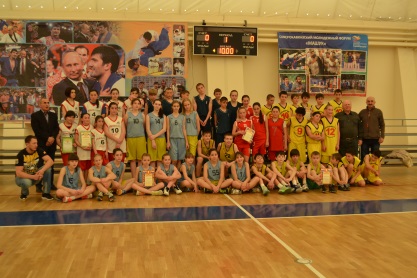 Во исполнение Календарного плана спортивно-массовых мероприятий на 2014 год и с целью популяризации, пропаганды и развития баскетбола среди обучающихся 2001-2002 гг. рождения детско-юношеских спортивных школ, а также привлечения к систематическим занятиям физической культурой и спортом, организации досуга и пропаганды здорового образа жизни 06.04.2014 года в Черкесске прошло первенство Министерства образования и науки Карачаево-Черкесской Республики.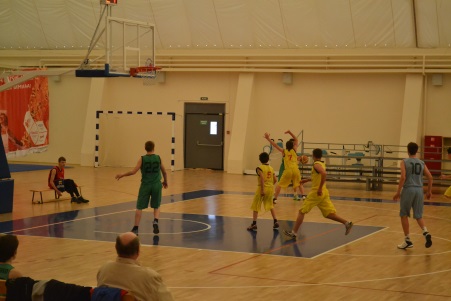 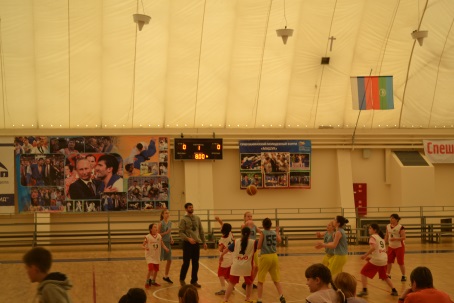 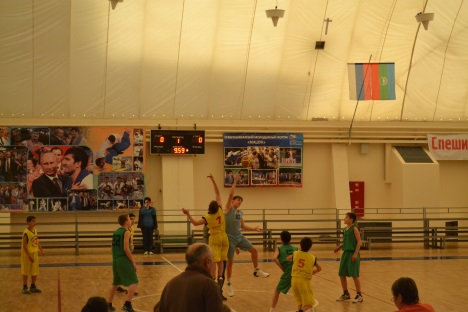 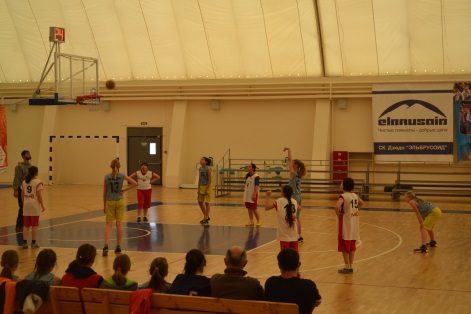 	     По итогам Первенства определены победители и призеры: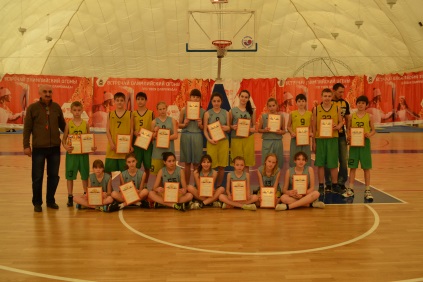 среди девочек:1место   - команда МКОУ ДЮСШ № 1 г. Черкесска2место  - команда МКОУ ДЮСШ Зеленчукского муниципального района3место  - команда МКОУ ДЮСШ Прикубанского муниципального района.среди    мальчиков:1 место - команда МКОУ ДЮСШ № 1 г. Черкесска2 место - команда МКОУ ДЮСШ Прикубанского муниципального района3 место - команда МКОУ ДЮСШ Зеленчукского  муниципального района.